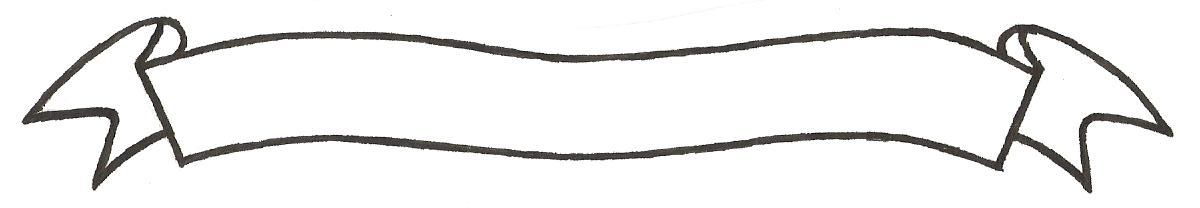 MERU UNIVERSITY OF SCIENCE AND TECHNOLOGYP.O. Box 972-60200 – Meru-Kenya.Tel: 020-2069349, 061-2309217. 064-30320 Cell phone: +254 712524293, +254 789151411Fax: 064-30321Website: www.must.ac.ke  Email: info@mucst.ac.keUniversity Examinations 2014/2015 THIRD YEAR FIRST SEMESTER EXAMINATION FOR THE DEGREE OF BACHELOR OF SCIENCE IN COMPUTER SCIENCE CCS 3329: PROGRAMMING PARADIGMS DATE: APRIL 2015					   	                                 TIME: 2 HOURSINSTRUCTIONS: Answer question one and any other two questions QUESTION ONE (30 MARKS)Explain the following:								(6 Marks)LinkerDebugginhProgram testingExplain the three control structures in structured programming			(6 Marks)Given that the  even numbers E, from 0 to 50 are to be generated, stored in E and later displayed in the output, represent each of the three control structure in a flow-chart(8 Marks)State four characteristics of a good programming language			(4 Marks)Explain the following:								(6 Marks)Structured programmingModularityTop down approachBottom up approachQUESTION TWO (20 MARKS)State four benefits of structured programming					(4 Marks)Write a short program that will generate the following output			(5 Marks)Mr. Jack is 30Mrs. Owino is 52State six main steps in a program development life cycle			(6 Marks)Outline any five advantages of object oriented programming methodology	(5 Marks)QUESTION THREE (20 MARKS)Explain the process of transforming a high level language into a running form detailing the contents of any file created 							(8 Marks)Explain the basic structure of a C source file					(6 Marks)Explain the following programming language and give examples in eachMachine languageAssembly languageHigh level language							(6 Marks)QUESTION FOUR (20 MARKS)Using the IF … ELSE control structure, write a C program that will prompt the user to enter two numbers from the keyboard.  The program selects and prints the largest of the numbers entered									(10 Marks)Explain two types of errors in programming giving  a suitable example 	(6 Marks)State four rules to be observed when declaring variables as identifiers in programming 											(4 Marks)QUESTION FIVE (20 MARKS)Using DO…WHILE loop, write a C program that will output the sum of the square of odd integers between 1 and 15 							(10 Marks)In reference to computer programming differentiate between			(8 Marks)Computer programming and programming language			Syntax and semantic							Explain program portability							(2 Marks)